Общество с ограниченной ответственностью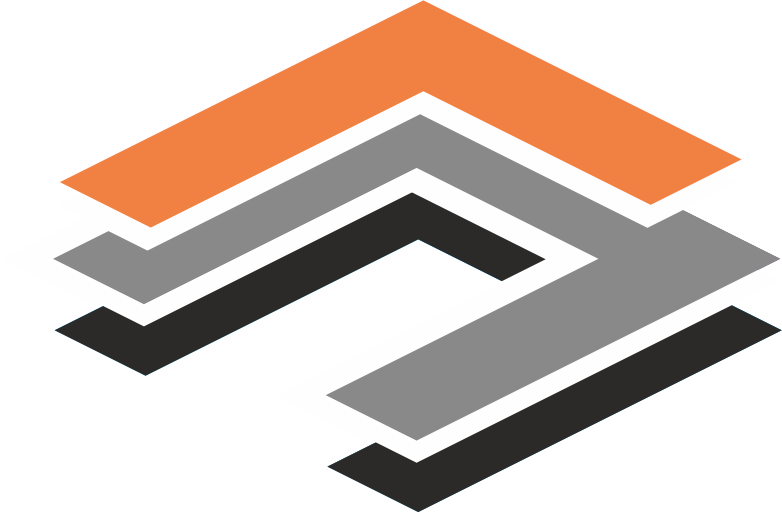 «Главные  понизительные  подстанции»(ООО «ГПП»)432006, г. Ульяновск, ул. Локомотивная, 17Ател./факс: (8422) 27-95-63Сайт: gpp-ul.ru, e-mail: gpp-ul@mail.ru                                ЗАЯВКА <1>           физического лица на присоединение по одному источнику        электроснабжения энергопринимающих устройств с максимальной        мощностью до 15 кВт включительно (используемых для бытовых                и иных нужд, не связанных с осуществлением                     предпринимательской деятельности)    1. ___________________________________________________________________.                            (фамилия, имя, отчество)    2. Паспортные данные: серия _____________ номер _______________________выдан (кем, когда) __________________________________________________________________________________________________________________________________.    3. Зарегистрирован(а) ___________________________________________________________________________________________________________________________.                             (индекс, адрес)    4. Фактический адрес проживания _________________________________________________________________________________________________________________.                             (индекс, адрес)    5. В связи с _____________________________________________________________________________________________________________________________________    (увеличение объема максимальной мощности, новое строительство и др.                             - указать нужное)просит осуществить технологическое присоединение ____________________________________________________________________________________________________,      (наименование энергопринимающих устройств для присоединения)расположенных ____________________________________________________________.                     (место нахождения энергопринимающих устройств)    6.    Максимальная    мощность    <2>    энергопринимающих    устройств(присоединяемых и ранее присоединенных) составляет ____ кВт, при напряжении<3> ___ кВ, в том числе:    а)  максимальная  мощность  присоединяемых  энергопринимающих устройствсоставляет __________ кВт при напряжении <3> _____ кВ;    б)   максимальная   мощность   ранее   присоединенных  в  данной  точкеприсоединения   энергопринимающих   устройств  составляет  ______  кВт  принапряжении <3> _____ кВ.    7.  Заявляемая  категория  энергопринимающего  устройства по надежностиэлектроснабжения - III (по одному источнику электроснабжения).    8. Сроки проектирования и поэтапного введения в эксплуатацию объекта (втом числе по этапам и очередям):    9.  Гарантирующий  поставщик  (энергосбытовая  организация),  с которымпланируется     заключение    договора    электроснабжения   (купли-продажиэлектрической энергии (мощности) ___________________.    Приложения:    (указать перечень прилагаемых документов)    1. ____________________________________________________________________    2. ____________________________________________________________________    3. ____________________________________________________________________    4. ____________________________________________________________________Заявитель____________________________________      (фамилия, имя, отчество)____________________________________        (контактный телефон)_____________________ ______________     (должность)        (подпись)"__" ____________ 20__ г.--------------------------------<1> Максимальная мощность не превышает 15 кВт с учетом максимальной мощности ранее присоединенных в данной точке присоединения энергопринимающих устройств.<2> Максимальная мощность указывается равной максимальной мощности присоединяемых энергопринимающих устройств в случае отсутствия максимальной мощности ранее присоединенных энергопринимающих устройств (то есть в пункте 6 и подпункте "а" пункта 6 настоящего приложения величина мощности указывается одинаковая).<3> Классы напряжения (0,4; 6; 10) кВ.Этап (очередь) строительстваПланируемый срок проектирования энергопринимающего устройства (месяц, год)Планируемый срок введения энергопринимающего устройства в эксплуатацию (месяц, год)Максимальная мощность энергопринимающего устройства (кВт)Категория надежности